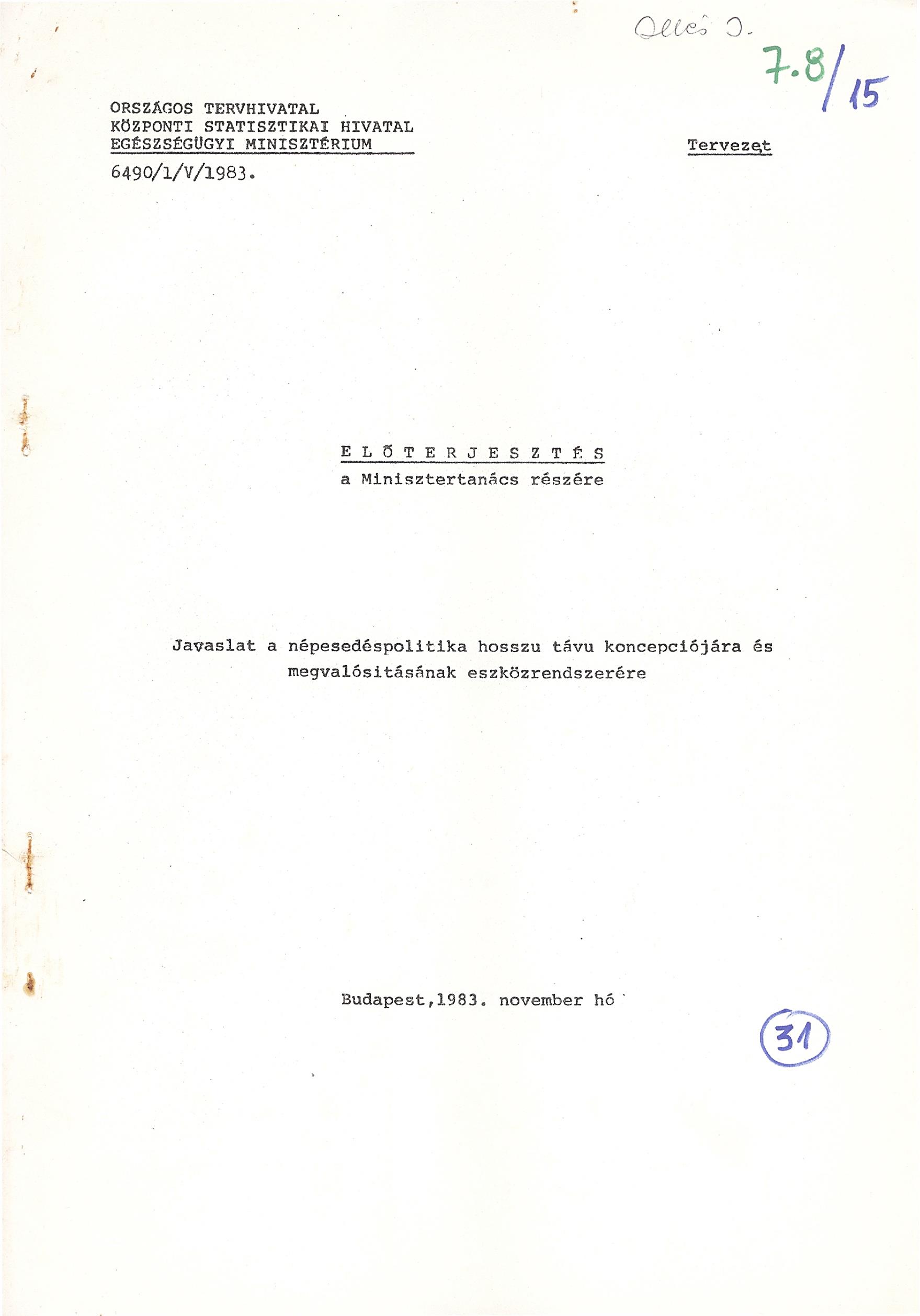 Népességpolitika, Országos Tervhivatal 1983Nepessegpolitika OT 1983A Minisztertanács 1981. évi határozata szerint 1983 végéig az OT-nak, a KSH-nak és az EÜM-nek a hosszú távú tervezőmunka keretében javaslatot kell kidolgozni a hosszú távú népesedéspolitikai koncepcióra és a megvalósítás eszközrendszerére, továbbá a népesedéspolitikával összefüggő egészségügyi feladatokra, annak feltételeit tartalmazó átfogó programra.Az előterjesztés a népgazdaság hosszú távú tervezőmunka eredményei alapján:összefoglalja a népesedési helyzet legfontosabb múltbeli és jövőbeni tendenciáit, ill. a társadalmi-gazdasági fejlesztésre vonatkozó adottságokat;javaslatot tesz a hosszú távú népesedéspolitika főbb céljaira, eszközrendszere fejlesztésének irányaira - különös tekintettel a VII. ötéves tervidőszakban meghozandó - népesedéspolitikai intézkedésekre.Hosszú távú társadalompolitikai cél - az egészségügyi feladatokkal összhangban - a korábbiaknál kiegyensúlyozottabb, harmonikusabb népesedési folyamatok kialakulásának segítése, a negatív hatású tendenciák ellensúlyozása, a demográfiai folyamatok és a társadalmi-gazdasági fejlődés összhangjának megteremtése.I.NÉPESEDÉSI HELYZETÜNK FŐBB JELLEMZŐI A 70-ES ÉVTIZEDBENÉS A 80-AS ÉVEK ELEJÉN,FŐBB TENDENCIÁKAZ EZREDFORDULÓIG1.) Hazánk népesedési helyzetének legfontosabb jellemzője az 1980-as évtized elején, hogy a tartósan csökkenő tendenciájú, az egyszerű reprodukciót már 1962-től sem biztosító termékenységi színvonal, illetve a növekvő halálozási arányszám miatt a népesség száma 1981-ben fogyni kezdett, és e folyamat hosszú távon állandósul /a fogyás 1981-ben 1900, 1982-ben 10800, s 1983-ban pedig várhatóan 18-20 ezer fő/.A nyers halálozási arányszám 1965-82. között 10,7 ezrelékről 13,5 ezrelékre nőtt, ez a fejlett egészségi kultúrájú országok jelenlegi szintjéhez, ill. a 60-as évek hazai halálozási arányszámaihoz képest magasnak tekinthető.A népesség fogyása nem egyedi magyar jelenség - hasonló a helyzet Ausztriában, Dániában és az NSZK-ban is - több alacsony termékenységű ipari országban ez idáig azonban - alacsony halálozási arányuk miatt - népességük nem csökkent.A házasságkötések gyakorisága az elmúlt 10 évben csökkenő tendenciájú, különösen az újraházasodók aránya csökkent. A házasulok átlagos életkorának korábbi csökkenő tendenciája módosult, mert 1975. óta mindkét nemnél átlagosan egy évvel később kötnek házasságot /férfiaknál 27, nőknél 24 év körül/.A válások aránya 1978-ig - kisebb ingadozással - emelkedett, 1982-ben 76 ezer megkötött házassággal szemben csaknem 29 ezer házasságot bontottak fel. Növekvő azon felbontott házasságok aránya, ahol született gyermek.Az élve születések száma az elmúlt évtizedben - jelentős ingadozással - tovább csökkent./ A csecsemőhalandóság 1970-82. között 35,9 ezrelékről 20 ezrelékre csökkent, ez jelentős eredmény, de nemzetközi viszonylatban még mindig magasnak ítélhető/. Az 1973-as népesedéspolitikai intézkedések - amelyek az egyszerű reprodukciót elérő termékenységi színvonal, ill. a népesség korösszetételének kiegyenlítését célozták - hatására az élve születések száma 1973-1975. években 194 ezerre nőtt. E jelenséghez a termékenység emelkedése 75%-ban a nagyobb létszámú szülőképes generációk szülőképes korba lépése pedig 25%-ban járult hozzá. A termékenység a 35 éven aluli házas nők valamennyi, korcsoportjában emelkedett, mégpedig a 25-34 éves korúaknál nagyobb mértékben, mint a 25 éven aluliaknál. A születésszám emelkedés mintegy kétharmadában a másodszülöttek, 20%-ában az elsőszülöttek és csak 16%-ában a harmad szülöttek számának növekedése eredménye; ez jelzi a termékenység átmeneti - a szülések előrehozatalából származó - növekedését.A születésszám 1975-től kisebb mértékben, 1978-tól pedig erőteljesen csökkent, ennek oka: 75%-ban a termékenység visszaesése; 17%-ban a korösszetétel változása; és 8%-ban a szülőképes korú házas nők létszámcsökkenése. A termékenység oly módon csökkent, hogy a gyermektelen, ill. az egy gyermekes nők a korábbiaknál magasabb hányada szülte meg első, illetve második gyermekét, ugyanakkor a harmadik gyermekek nagyobb arányú megszületésére irányuló népesedéspolitikai elképzelés csak kis mértékben valósult meg. E megállapítást igazolja, hogy 1973-ban - tehát az intézkedések előtt - a 35-39 éves házas nők 13,5%-ának, a 40-44 évesek 16,2%-ának volt három gyermeke, 10 évvel később, 1983-ban a 35-39 éves nők 14%-ának, a 40-44 éveseknek pedig csak 12,9%-ának volt három gyermeke. A családok átlagos gyermekszáma 1983. évben magasabb volt, mint 1973-ban, de ezt szinte kizárólag a gyermektelen és az egy gyermekes nők arányának csökkenése, illetve a kétgyermekes családok hányadának emelkedése eredményezte.2.) Magyarországon 1983-ban az élve születési arány 12,0 ezrelék, a halálozási pedig 13,8 ezrelék, várhatóan ez évben a halálozások száma mintegy 18-20 ezerrel meghaladja a születésekét. Halálozási viszonyainkat, illetve azokat összefoglalóan jelző várható élettartam nemzetközileg rendkívül kedvezőtlen, mert 1980-ban a férfiaknál 65,5 év, a nőknél 72,8 év várható élettartam értékekkel hazánk a fejlett ipari országok rangsorában az utolsó előtti, helyen áll.Halálozási viszonyaink legkirívóbb jellemzője a középkorú népesség magas halálozási aránya. Az elmúlt két évtizedben a halálozási arányszám a férfiak 40-44 éves korcsoportjában 9,1%-kal, a 45-49 évesek körében pedig 30%-kal nőtt. A férfiaknál 30 év felett minden korosztályban - kivéve a legidősebbeket - a nőknél pedig 35-64 év között nőttek a halálozási arányszámok.3.) Hazánk népesedési helyzetéről összefoglalóan megállapítható, hogy a termékenység tartósan csökkenő tendenciája és alacsony színvonala, továbbá a magas halálozási arányszám miatt a népesség fogyása a következő egy-két évtizedben tartós tendencia marad.A korábbi népesedéspolitikai intézkedések ellenére sem születtek meg a reprodukcióhoz szükséges második és harmadik gyermekek, az intézkedések elsősorban a gyermekvállalás időbeni előrehozására, és nem a családok gyermekek számának növekedésére ösztönöztek. Az 1973. évi népesedéspolitikai intézkedések - amelyek nélkül népesedési helyzetünk ma még kedvezőtlenebb lenne - csak rövid időre mérsékelték a termékenység csökkenő tendenciáját. A termékenység utóbbi években bekövetkezett csökkenését befolyásolták egyes demográfiai folyamatok /házasodási kor kitolódása, házasodási kedv csökkenése, válások növekedése stb./ is, de meghatározónak azt a társadalmi méretű magatartás megerősödését ítéljük, hogy az életmódváltozásból - adódóan a nők társadalmilag támogatott - munkavállalási, művelődési igényeiket jobban előnyben részesítik a gyermekvállalással járó tartós kötöttségekkel szemben.Ehhez olyan társadalmi-gazdasági folyamatok is hozzájárultak, mint az iskolázottság növekedése, társadalmi és területi mobilitás, amelyek fokozták, illetve módosították a korábbi életmóddal, életvezetéssel kapcsolatos igényeket, továbbá a gyermeknevelés társadalmi intézményrendszerének hiányosságai is befolyásolták a gyermekneveléssel kapcsolatos egyéni, családi célkitűzéseket.A termékenység utóbbi évekre jellemző csökkenésében szerepe van egyrészt az életszínvonal folyamatos emelkedése megszűnésének, a családalapítás feltételei romlásának, a gyermekneveléshez kapcsolódó társadalmi juttatások értéktelenedésének, másrészt az igényeknek megfelelő lakáshoz jutás idejének, módjának, anyagi terheinek, a lakások kis alapterületének.A halandóság emelkedő tendenciájának sokoldalúan feltárt okairól jelenleg megbízható információkkal nem rendelkezünk. Biztonsággal megállapítható, hogy e folyamatot alapvetően befolyásolták az elmúlt 3-4 évtized társadalmi-gazdasági változásai /urbanizáció, mobilitás, foglalkoztatási struktúra átalakulása stb./, egyes társadalmi feszültségforrások /magas ingázási arány, környezetszennyeződés, egészségtelen élet- és munkakörülmények, feszített élettempó stb./. Emellett a halálozási struktúra területi és társadalmi differenciái arra utalnak, hogy a viszonyok romlásában a megelőző egészségügyi tevékenység nem kielégítő színvonala a különböző szintű egészségügyi ellátásokhoz való hozzáférhetőség is döntő tényező.4). A termékenység csökkenését befolyásoló társadalmi-gazdasági tudati tényezők korlátozott hatókörű befolyásolhatósága miatt színvonalának további csökkenésével indokolt számolni. Az élve születések száma várhatóan 1986-ban éri el - mintegy 106 ezer fő - mélypontját. E csökkenő tendencia módosulása a 80-as évtized közepétől, csak aktív, tartós elemekre épülő népesedéspolitika esetén várható.Az élve születések alakulását meghatározó legaktívabb szülőképes korú 20-29 éves nők száma - akiktől az összes újszülöttek 68-70%-a származik - a következő 10 évben mintegy 120-130 ezer fővel csökken, majd a 90-es évek elején emelkedik. Népesedéspolitikai szempontból azonban kiemelendő, hogy a 80-as évtized második harmadában a 25-29, illetve a 30-34 éves női korosztályok még viszonylag nagy létszámúak, további szülésre ösztönzésük alapvető feltétele a kiegyensúlyozottabb népesedési folyamatnak.5.) A 70-es évek romló halálozási tendenciájának folytatódása valószinüsithető a 80-as évek egészére. Ezt követően - nagyhatású társadalmi-egészségügyi, programok megvalósítása, az egészségügyi kultúra emelkedése esetén - a halálozási arány csökkenthető.A halálozások száma 1981-től folyamatosan meghaladja az élve születésekét és a népesség csökkenése hosszú távra állandósul, a fogyás mértéke egyes években megközelítheti az 50 ezer főt. A népesség száma az ezredfordulóra 450-500 ezer fővel várhatóan csökken. Az előrejelzés azonban olyan aktív társadalompolitikát feltételez, amely mind a termékenységi, mind a halandósági viszonyokat pozitív irányban befolyásolja. E nélkül ugyanis a fogyás mértéke nagyobb lehet és 2000 után a népesség számának stabilizálódása demográfiai okok miatt várhatóan nem valósítható meg.Az ezredfordulóig a népesség korstruktúrájában csökken a fiatalkorúak és lényegében szinten marad a nyugdíjas korú népesség aránya. A 75 éves és idősebb népesség száma 2000-ig mintegy 40 ezer fővel nő, elsősorban a nem városi településekben.A korábbi évtized vándorlási tendenciájának mérséklődése mellett a községekben élő népesség száma az ezredfordulóig mintegy 8-900 ezer fővel csökkenhet, a városoké pedig 4-500 ezer fővel növekedhet. Budapest létszáma mintegy 130-150 ezer fővel csökken. A népesedési folyamatok területi, jelenleg jelzett tendenciáit hosszú távú területfejlesztési magatartás módosíthatja, erősödhet a községek népességmegtartó képessége, lélekszáma.A családstruktúrában várhatóan tovább nő a családtöredékek száma a kis létszámú családforma általánossá válása miatt, nő az egyedül élő, időskorúak aránya.A családok nagysága oly módon változik, hogy a háromgyermekeseké várhatóan alig változik, csökken az egy gyermekes, és nő a kétgyermekes családok aránya.A demográfiai folyamatok jelenlegi és hosszú távú tendenciái alapján a népesedéspolitika számára a főbb következtetések az alábbiakban foglalhatók össze:-  Hazánkban a termékenység - más fejlett ipari országhoz hasonlóan alacsony színvonalon stabilizálódott, ezért az ezredfordulóig tartós tendenciává válik a népesség fogyása. Az ezredforduló utáni viszonylag kiegyensúlyozott népesedési helyzet elérése indokolja, hogy a következő időszakban a fogyás mérséklésére, a gyermekvállalás feltételeinek javítására, illetve a halandósági viszonyok pozitív irányú befolyásolására átfogó - a társadalmi, egyéni szemléletet, magatartást befolyásoló - program készüljön.- Az ezredfordulóig terjedő időszakban az, arra jelezhető népesedéshullámzás mérséklésének feltétele, hogy a közeljövőben pozitív irányban befolyásoltuk a ma még nagy létszámú, de a szülés szempontjából idősebb női korosztály termékenységi magatartását.- A társadalom gyermekvállalási hajlandósága hosszú távon csak a népesedéssel kapcsolatos értékek, normák, illetve az ezeket segítő anyagi, kulturális és tudati tényezők megváltoztatásával lehetséges. Emellett indokolt, hogy rövidebb távon is a jelenleginél kedvezőbb népesedési helyzet alakuljon ki. A demográfiai adottságok alapján tehát olyan népesedéspolitikai stratégia kidolgozása látszik indokoltnak, amely egyrészt hosszú távra sokoldalúan segíti a családalapító fiatalok gyermekvállalását, az egyszerű reprodukciót biztosító termékenységi színvonal elérését, másrészt a következő években sokoldalúan ösztönözni a néhány évig nagy létszámú szülőképes korú nőket arra, hogy a harmadik gyermek, ill. a második gyermekek nagyobb arányban szülessenek meg. Ez utóbbi feltétele, hogy a még nagy létszámú 25-34 év közötti korosztályok termékenységi magatartása a jelzett irányba változzék.- Társadalmi-gazdasági jelentősége alapján a halálozás a termékenységgel egyenrangú népesedéspolitikai problémává vált, fő gond nemzetközi viszonylatban is magas mérték. Ennek okai - a környezeti ártalmak, az egészségvédelem, ill. ellátás hiányosságai mellett - csak részlegesen feltártak.- Folyamatosan növekednek az időskorúak egészségügyi, szociális ellátásával összefüggő szükségletek. Az öregedéshez kapcsolódó életszínvonalat, életmódot és a családot érintő hatások feltárása, befolyásolása hosszú távon a népesedés, ill. társadalompolitika részévé kell váljon.(A népesedés helyzetünk főbb jellemzőit és távlati tendenciáit részletesen az 1. és a 2. sz. mellékletek tartalmazzák.)II.A TÁRSADALMI-GAZDASÁGI FEJLŐDÉS ÉS A NÉPESEDÉS KAPCSOLATAA társadalmi-gazdasági ill. a demográfiai folyamatok közötti kapcsolatok nem determinisztikus jellegűek. A társadalom termékenységi magatartásának indítékai a társadalom szerkezetében, kultúrájában gyökereznek, ezért a gazdasági-társadalmi környezet népesedési hatásai csak közvetve és hosszú távon érvényesülnek. Aktív társadalom- és életszínvonal politika azonban jelentősen bővítheti a demográfiai mozgásteret, elsősorban a népesedéspolitikai célok következetes érvényesítésével.a.) A hosszú távú tervezés alapján az ezredfordulóig terjedő időszak gazdasági fejlődésének lényegében három szakasza különböztethető meg: az 1985-ig, a VII. ötéves tervidőszak, illetve a 96-es évtized.A gazdaságpolitikában 1985-ig fő feladat a külgazdasági egyensúly megteremtése és konszolidálása marad. Jelentősebb jövedelemelosztást érintő intézkedésekre várhatóan csak 1985-ben kerülhet sor, elsősorban a juttatások reálértékének megőrzése, illetve helyreállítása érdekében.A hosszú távú időszak 1986-1990. közötti szakaszában a gazdasági fejlődés feltételei kedvezőbbnek ítélhetők az elmúlt öt évinél. Ennek oka, hogy - az egyensúly megteremtését követően - a belföldi felhasználás már a termeléssel párhuzamosan növekedhet. Emellett azonban több, a gazdaság, illetve az életszínvonal politika mozgásterét szűkítő tényezővel is számolni indokolt. A gazdaság strukturális alkalmazkodása a világgazdasági követelményekhez lassú, ami továbbra is korlátozza a növekedési lehetőségeinket, továbbá a belföldi felhasználáson belül a felhalmozás lecsökkent arányának további fenntartása a népgazdaság termelő- és infrastrukturális teljesítőképességét tartósan korlátozza. Ezért az 1986-90-es időszakban csak korlátozott mértékű „megélénkülésre” lehet számítani. A lakossági jövedelem és fogyasztás növekedése várhatóan meghaladja a VI. ötéves időszak ütemét.A kilencvenes évtized fejlődési feltételei jelenleg csak megközelítőleg prognosztizálhatók. Feltételezzük azonban, hogy az 1986-90. évek közti időszakban bővülnek fejlesztési lehetőségek, a gazdaságirányítási és elosztási rendszer továbbfejlesztése gyorsítja a gazdaság alkalmazkodó készségét. Ennek megfelelően a jelenlegi ismeretek alapján a kilencvenes évtizedben a gazdasági növekedés gyorsulása prognosztizálható, amely megalapozhatja az életszínvonal és az életkörülmények érzékelhető mértékű javulását, bővülhet a lakossági infrastruktúra hálózata, teljesítménye.A fenti feltételek alapján az életszínvonal távlati fejlesztésében - társadalompolitikai céljainkkal összhangban - két alapvető stratégiai irány jelölhető meg; az elosztási viszonyok átfogó továbbfejlesztése, és az infrastruktúra kiemelt fejlesztése.A szükségletekhez és a szociális helyzethez jobban igazodó hozzájutási feltételek, ill. teherviselési arányok megteremtését szolgáló elosztási viszonyok továbbfejlesztése azt célozza, hogy erősödjön a kapcsolat a jövedelmek és a gazdaság teljesítménye között. Ez a munkajövedelmek elosztásában a teljesítményelv következetesebb érvényesítését, a szociálpolitikában hatásosabb, célra orientáltabb ellátási rendszerek kialakítását igényli.A társadalmi egyenlőtlenségek további mérséklésének feltétele az infrastrukturális szolgáltatásokhoz való hozzájutás lehetőségeinek bővítése. Ez egyik fő eszköze lesz az életkörülmények „minőségi” javításának, a társadalmi egyenlőtlenségek csökkentésének.b.) A népesedéspolitika céljait - a gazdasági környezet, az életszínvonal stratégia mellett - befolyásolják a társadalmi szerkezet várható változásai.E folyamatra az elmúlt években az volt jellemző, hogy erősödött a nem osztály meghatározottságú tényezők /foglalkozás, szakképzettség, területi összefüggések/ szerepe, nőtt a társadalom alapvető osztályainak homogenitása. E tendencia folytatódása várható az ezredfordulóig.A társadalmi-gazdasági fejlődés tendenciáinak hatása a népesedési helyzetre nem egyirányú, pozitív és negatív hatások egyaránt kialakulhatnak.Az életszínvonal korábbinál mérsékeltebb fejlődése, a fogyasztói igények kielégítése és a jövedelemszerzés több munkát, erőfeszítést kíván, korlátozhatja a gyermekvállalást.A népesedéspolitikai szempontból legfontosabb két réteg a pályakezdő és családalapító fiatalok, valamint a többgyermekes családok relatív helyzete a társadalmi átlaghoz képest kedvezőtlenebbül alakult. Rosszabbodtak a mai generációk jövedelempozíciói, lakáshoz jutási esélyei /pl. ahol a családfő 30 év alatti/, nőtt a család és az önerő szerepe az első lakáshoz jutásban. A többgyermekesek helyzetét a pénzbeli juttatások értékvesztése rontja, melynek pótlására lehetőségeink is korlátozottabbak.Ezért a kővetkező évek életszínvonal politikájában - elsősorban szociálpolitikai intézkedésekben - e rétegek helyzetének kiemelt fejlesztése indokolt, alapvetően a relatív helyzetük rosszabbodásának megállítása.A népesedési és a gyermekes családok szociális helyzetére erőteljes hatást gyakorolnak a pénzügyi támogatások; ezzel kapcsolatban a fejlesztés távlati stratégiai célja, hogy a társadalom fokozatosan nagyobb részt vállaljon a gyermeknevelés terheiből és csökkentse a gyermekszám miatti jövedelemkülönbségeket. A szociálpolitikai ellátások fejlesztésére a nyolcvanas évtizedben várhatóan jelentős többletforrások - a juttatási automatizmusok jelentős növekedése miatt - nem állnak rendelkezésre. Ez korlátozza a népesedési célokat szolgáló, szociálpolitikai eszközök alkalmazását. Előreláthatólag a diszfunkcionális támogatások csökkentésével, forrásátcsoportosítással a hozzájutás feltételeinek korszerűsítésével kell a jövőbeni célok érdekében a jelenleginél szigorúbb preferenciarendszert kialakítani.A szociálpolitikai intézményrendszerek továbbfejlesztésében új lehetőségeket kínál a tervezett személyi jövedelemadó-rendszer kialakítása. Ennek alapján lehetővé válna a családok jövedelmi helyzetének jobb megismerése, a gyermekneveléssel kapcsolatos támogatások reálisabb megállapítása, hozzáigazítása a családok tényleges szociális helyzetéhez.A forrásszűkösség ellenére a szociális ellátások a következő években is tovább fejleszthetőek. A hetvenes években a gyermek-neveléshez kapcsolódó ellátó hálózatok jelentősen bővültek.A bölcsődei ellátás mértéke 1982-ben közel 16%, az óvodai pedig meghaladja a 84%-ot. Az ellátóhálózat a következő évek kisebb létszámú generációi számára növekvő hozzáférési lehetőséget, a zsúfoltság csökkenése magasabb minőségi színvonalú ellátást tesz lehetővé.A társadalmi mobilitás távlati tendenciái, melyet egyes társadalmi rétegek stabilizálódása jellemez, várhatóan pozitív hatásúak lesznek a népesedési folyamatokra, mind a termékenység, mind a halálozás vonatkozásában. A távlati területfejlesztési célok - a városi népesség számának stabilizálódása, a községek népességmegtartó képességének növekedése - összességében a termékenység színvonalának emelését, demográfiailag megalapozottabb területi népességstruktúra kialakítását eredményezhetik.A nyolcvanas évek második felétől a gazdaság és ezen belül a foglalkoztatáspolitika a korábbi évekhez képest eltérő hatást gyakorolhat a népesedésre, a korábbi kedvezőtlen tendenciák egy része csökkenhet. A gazdaság ugyanis nem igényel, nagy mennyiségű pótlólagos munkaerőt, mint korábban. Ez a folyamat utóbbi években elsősorban a növekedés lelassulása miatt vált érzékelhetővé. További megfelelő intézkedésekkel - a keresetszabályozási rendszer korszerűsítésével, a munkaerőmobilitást segítő intézményi és érdekeltségi rendszer fejlesztésével - azonban a VII. ötéves tervidőszakban megteremthetők a munkaerő iránti globális túlkereslet megszüntetésének feltételei is. Ennek megfelelően olyan népesedéspolitikai indíttatású intézkedések is indokolttá válhatnak, amelyek a gazdasági aktivitást, vagy a társadalmi munkaidő-alapot mérséklik. Megnőhetnek a lehetőségek a rugalmas foglalkoztatási formák széleskörű alkalmazására is. A részmunkaidős foglalkoztatás, a bedolgozás elterjedése hosszabb távon hozzájárulhat a gyermekvállalási hajlandóság növekedéséhez.III.A TÁVLATI NÉPESSÉGPOLITIKA ALAPELVEI, FŐ CÉLJAI,ESZKÖZRENDSZERE, FEJLESZTÉSÉNEK IRÁNYAIA hosszú távú társadalompolitikai érdekek, valamint a főbb demográfiai folyamatok alapján a távlati népesedéspolitikai magatartás alapvető céljai az alábbiakban foglalhatók össze:- A népesség 1980-as évek elején megkezdődött csökkenési folyamatának mérséklése, megállapítása; a nettó reprodukció fenntartásához szükséges termékenységi színvonal fokozatos elérése;- A születésszámban meglévő ingadozások mérséklése és ezáltal kiegyenlítettebb létszámú korosztályok létrejöttének elérése;- Az életmód anyagi- és nem anyagi összetevőinek olyan irányú befolyásolása, amely segíti a halálozás - különösen a középkorú halálozás - visszaszorítását, növeli az egészségesen megélhető élettartamot;- A családi élet értékének erősítése, a családi funkciók sokoldalú anyagi, intézményi, tudati támogatása a családok teljes életpályáján keresztül, különös tekintettel a pályakezdésre, családalapításra, illetve az idős korra;1.) E célokat szolgáló népesedéspolitikai stratégia elsősorban a családi élet és az életmód pozitív elemeinek támogatásán keresztül törekszik a termékenységi célok megvalósítására, amelyeket a távlati demográfiai és gazdasági feltételek figyelembevételével kell kialakítani.A nettó reprodukcióhoz szükséges termékenységi színvonal elérése attól függ, hogy a családok hány gyermeket vállalnak. A termékenység jelenlegi csökkenésének alapvető oka, hogy a házasságok termékenységi periódusa lerövidül, az első házasságkötés időpontja kitolódik, és nő az 1-4 év alatt felbomlott házasságok száma, valamint csökken az újraházasodási arány. Ezért a népesedéspolitikának a családi életre oly módon kell hatnia, hogy erősödjön annak stabilitása, ami döntően a családalapítás anyagi, szociális és társadalmi feltételrendszerén múlik. Ezért a hosszú távú népesedéspolitikai érdek a családalapítási szakasz feltételeinek sokoldalú támogatása.A nők tényleges termékenységi időszakának hosszú idő óta tartó csökkenése főleg életmód indítékú /munkahelyi feladatok, továbbképzés, közéleti tevékenység, és az anyaszerep konfliktusait, tényleges termékenységi időszak kitoldásának - a 2-3 gyermekes családok részarány növekedésének feltétele -, hogy a dolgozó nők foglalkoztatási körülményei jobban igazodjanak a családi élet körülményeihez, a kis - kétgenerációs – családok életfeltételeihez. Ez elsősorban a foglalkoztatás rendjének, rugalmasságának, a társadalmi munkamegosztásba való bekapcsolódás módjának, korszerűsítését, újabb intézmények kialakítását igényli.Az „idősebb” 28 -35 éves női korosztályok termékenysége csökkenésének egyik oka, hogy a gyermek megszületése körüli időszakban a család anyagi helyzete általában romlik. Ez az előbb említett foglalkoztatási feszültségekkel együtt ezen korosztályokat visszatartja a második, illetve a harmadik gyermek vállalásától. Ezért e nettó reprodukcióhoz szükséges családstruktúra elérése, illetve a termékenységi időszak meghosszabbítása azt igényli, hogy a gyermek születése körüli időszakban a családok fokozódó - jelenleginél nagyobb mértékű - anyagi, szociális támogatást kapjanak.A termékenységi magatartásra az anyagi és intézményi tényezők közvetlenül és együttesen hatnak, de emellett számos társadalmi, kulturális és erkölcsi tényező is. Ezért a távlati népesedéspolitika csak soktényezős eszközrendszerre épülhet. Az intézményi feltételek közül kiemelendő azonban a lakáshelyzet, az önálló lakás megszerzésének lehetősége. Hosszabb időszakban tovább fokozódik a mennyiségi lakásigények kielégítése mellett - főleg a nagyobb családoknál - a lakás minőségével /alapterület, szobaszám, komfortosság/ összefüggő szükségletek kielégítésének szerepe. A gyermekvállalással, illetve neveléssel kapcsolatos életmódbeli ellentmondások oldásának feltétele a többgenerációs együttélésre alkalmas nagyobb lakások építésének, vásárlásának ösztönzése, segítése. E törekvés a gyermekes családok mellett az idős emberek családban maradásának is fő eszköze.2.) A távlati népesedéspolitika egyik legfontosabb követelménye, hogy a termékenységgel egyenrangú figyelmet fordítson a népesség egészségi, biológiai állapotának javítására a halandósági viszonyok romlásának megállítására.A halandóság visszaszorítására teendő intézkedések két nagy csoportba sorolandók. Egyrészt az életmódra gyakorolt olyan hatások, amelyek jelentősen visszaszoríthatják a halandóságot /pl. a dohányzás, az alkoholizmus visszaszorítása, a mentálhigiéniai környezet befolyásolása, egészségesebb életvitelt elősegítő intézmények fejlesztése/.Másrészt azok a teendők, amelyek az egészségügy hosszú távú fejlesztésének prioritásait alkotják, elsősorban az ellátás területi, szakmai, felszereltségi feltételeinek közelítése; a szűrővizsgálatok és a rehabilitáció bővítésének általánossá tételének a progresszív betegellátás rendszerének további kibontakoztatása.Népesedéspolitikai szempontból nagy jelentőségű a társadalom több mint 1/5-ét kitevő időskorú lakosság egészségi, szociális és ellátásbeli problémáinak társadalmi céljainkkal összhangban álló megőrzése. Cél, hogy e korosztály sokrétű anyagi, szociális, egészségügyi és pszichológiai problémái szervesebben részévé valljanak társadalompolitikánknak, elsősorban a szociálpolitika tükrözze e réteg speciális szükségleteit. Az időskorúak ellátásának fejlesztésében kiemelt feladat a humánszolgáltatásokat ellátó intézmények fejlesztésére /idősek napközi otthoni, szociális otthon, házi ápolás stb./. E téren új formák alkalmazására, valamint a növekvő számú egyedülálló öregkorú népességre kell különös figyelmet fordítani.3.) A következő évtized gazdasági fejlődése, a társadalom jövedelemtermelő képességére, az ebből fakadó anyagi mozgástér lehetőségére vonatkozó prognózisok alapján lényegében két stratégiai magatartás követhető a sokirányú társadalmi szükségletek kielégítésében;- a népesedéspolitikai érdekek kiemelt érvényesítése,- vagy egy részpolitika kiemelése nélkül széleskörűben törekszünk a szükségletek, a feszültségek követő jellegű kielégítésére, mérséklésére.A népesedéspolitikai célok kiemelése /az egyes változatok konkrétabb programját a 3. sz. melléklet tartalmazza/ lehetőséget nyújtana offenzívabb megatartás megvalósításra, ami a jelenlegi demográfiai helyzetben arra irányul, hogy az 1950-57 között született nagyobb létszámú korosztályokat ösztönözzük, hogy minél nagyobb arányban szüljék meg a harmadik, illetve második gyermeküket. Ezek a 27-34 éves nők azok, akiknek termékenységi magatartására 1973-ban bevezetett népesedéspolitikai intézkedések a leginkább hatottak. Ennek eredményeként ebben a korcsoportban hosszú idő óta nem volt ilyen magas a házas nők között a 2 gyermekes és ilyen alacsony a gyermektelenek aránya.A nettó reprodukció elérése érdekében elengedhetetlen a háromgyermekes családok részarányának növekedése. E törekvés nem jelenti a háromgyermekes családtípust erőltetett általánossá tételének szorgalmazását csak azt, hogy mind azoknál a kétgyermekes nőknél, akik arra vállalkoznának egy sokoldalúan ösztönző eszköz és intézményrendszerrel a harmadik gyermek megszületését is elő kellene segíteni. Ezért megoldandó, hogy a népesedéspolitikai célok priorizálásával mindazok a foglalkoztatáspolitikai, lakáspolitikai, szociálpolitikai intézkedések, amelyek főleg a harmadik, de második gyermekek nagyobb arányú megszületését is hivatottak elősegíteni, addig kerüljenek bevezetésre, amíg azokkal az említett nagylétszámú korosztályokra hatni lehet, tehát legkésőbb az 1980-as évek második feléig.Ha az ebbe a korcsoportba tartozó gyermekes nőknek egy nagyobb hányada vállalkozna második gyermeke világrahozatalára és a kétgyermekes nőknek egy kisebb hányada a harmadik gyermek megszülésére, akkor az ebből eredő születésszám többlet jelentősen enyhíthetné, vagy az alkalmazott eszközrendszer hatékonyságától függően meg is állíthatná a születésszám visszaesését, mielőtt az az előrejelzések szerint a 106 ezres mélypontot az 1980-as évek második felében eléri. Ezzel eleget lehet tenni annak a népesedéspolitikai célnak is, hogy kiegyenlítettebb létszámú korosztályok szülessenek. Ez nemcsak gazdasági, szempontból fontos, hanem az esélykülönbségeknek, illetve az ezek mérséklésére irányuló törekvéseknek is fontos tényezője.Ha a következő időszakban a másik lehetséges stratégiát követjük azaz nem kiemelt cél a népesedéspolitika, hanem a többi társadalmi cél /szociálpolitikai juttatások fejlesztése, az infrastruktúra kiemelt fejlesztése/, egyidejű megvalósítására törekszünk, akkor a népesedéspolitikán belül, egy másik kevésbé impulzív és offenzív irányt lehet követni. E stratégia azonban az időzítésben és az előrelépésben eltér az előzőtől.Távlatilag nem a kívánatos családmodell különbözik a két stratégiában, mert a három gyermekes családok arányának növekedése nélkül a népesség reprodukciója nem lehetséges a jövőben sem. Jelenleg a minimális demográfiai szükségletnek csak az 1/3-a az ilyen családok aránya. Ezért a két és háromgyermekes családok részarányának növelésére irányuló intézkedéseket előbb vagy utóbb meg kell tenni.A második stratégia hatása azonban azt eredményezi, hogy a hatások egy általánosabb, kevésbé szelektív család és termékenységi magatartás támogatása mellett, később érvényesülhetnek csak erőteljesebben. Ezért a nettó reprodukció csak később állítható helyre a népességszám csökkenése élesebb és hosszabban elnyúló lesz és a stabilizálás alacsonyabb népesség szinten következik be. Természetszerűen a népességszám alakulását jelentősen befolyásolja mindkét változatban a halálozás várható alakulása. Amennyiben itt jelentős előrelépésre van mód, akkor a két variáns közti különbség csökkenhet.A két stratégia között tehát az a fő tartalmi különbség, hogy míg az első stratégiában a fő cél a nagy létszámú korosztályok termékenységi magatartásának befolyásolása és ebből fakadóana harmadik gyermek vállalása erőteljesebb támogatása, addig a második stratégia esetén az alapvető népesedési cél az, hogy minél több családban legyen eggyel több gyermek mint amennyi jelenleg van, illetve minél több családban szülessenek meg a tervezett gyermekek.Különbség van a két stratégiának a várható születések számára gyakorolt hatásában. A második stratégia esetében várható, hogy a 90-es évek közepén újabb születési csúcs alakulhat ki és az újabb ingadozást eredményez. Az első stratégia az időszak első felében új intézmények bevezetését és egyes juttatások emelését igényli offenzív módon. Kedvező hatásai azonban csak akkor lehetnek tartósak, ha a juttatások reálértékét széles körben megőrzik.Mindkét stratégia feltételezi, hogy a hosszú távú népesedéspolitikánkban következetesen érvényesítsük azt az elvet, hogy a társadalom folytonosságának alapfeltétele a népesség reprodukciójának biztosítása. Ezért szükséges, hogy a társadalom előnyben részesítse a családosokat, kényszerű döntéseivel kevésbé sújtsa a gyermekes családokat, a családalapító fiatalokat és a nagycsaládosokat.4.) A társadalom népesedési magatartásának módosítása indokolja a társadalmi tudat családcentrikusságának erősítését, a családok sokirányú anyagi, erkölcsi fokozottabb támogatását. Ennek elsősorban az állami szerepvállalás - elsősorban a helyi szociálpolitikában - növekedésében, a családok stabilitását segítő anyagi és jogi eszközök hatékonyságának növekedésében kell megnyilvánulnia, de az oktatás, művelődés, tömegtájékoztatás és propaganda révén is erősíteni kell a gyermekvállalással, ill. neveléssel kapcsolatos egyéni és családi felelősséget. A gyermek és idősgondozó intézményei; kiemelt fejlesztése, ill. működésüknek a várható követelményekhez igazítása, a családok krízishelyzetében az állami és kollektív segítségnyújtás fokozásával intézményesebb módon kell segíteni a családok zavartalanabb funkcionálását, ill. a veszélyhelyzetek következményeinek mérséklését.5.) A termékenység hosszú távú alakulásában fontos tényező, hogy a családok életkörülményei ösztönzik e a gyermekvállalást. A népesedéspolitikai szempontból a legfontosabbak:- a társadalmilag szervezett munkavégzés és a családgondozás feladatainak összeegyeztethetősége;- a különböző ellátóhálózatok, humánszolgáltatások hozzáférhetősége, az általuk nyújtott szolgáltatások színvonala, megbízhatósága;- a pályakezdés, családalapítás körülményeinek alakulása;- a családok jövedelmi helyzetének változása.A társadalmilag szervezett munkában való részvétel és a családon belül gondozottak /gyermek, betegek, öregek/ ellátása sokirányú erőfeszítést igényel a családoktól. Ezeket az erőfeszítéseket mérsékli az olyan foglalkoztatási formák elterjesztése, melyek egy-egy időszakban nagyobb rugalmasságot nyújtanak a családoknak. A rész-, osztott-, és rugalmas munkarendek elterjesztése 3 célt jól szolgálhatja. A részmunkaidős foglalkoztatás a jelenleg a 3%-ot sem éri el. Mértékének emelése egyben az idősebb korosztályok számára is nagyobb lehetőséget jelenthet a társadalmilag szervezett munkában való részvételre. Ez az idős emberek anyagi helyzetének javításán túl, fontos eszköze szocializációs gondok enyhítésének is. A rugalmas foglalkoztatási formák elterjesztésének feltételein vállalati érdekeltség kialakítása.Több ország tapasztalata bizonyítja, hogy különféle adókedvezményekkel eredményesen ösztönözhetők a vállalatok részmunkaidős munkaerők alkalmazására. További előrelépést jelentene, ha a részmunkaidős foglalkoztatás párosulna a kieső munkaidő részleges kompenzálásával. A gyermekes szülők körében a népesedéspolitikai stratégia függvényében kompenzálásban részesülők körére két alternatíva alakítható ki:- valamennyi gyermeket nevelő szülőpár valamelyike - a gyermekszámtól függő ideig és mértékben - részesül a kieső kereset részleges kompenzálásában;- csak a két és több gyermeket nevelő szülők egyike, a gyermekek meghatározott koráig részesül kompenzálásban.A részmunkaidős foglalkoztatás elterjesztése kedvező hatást gyakorolhatna az életmódra a családok nyugodtabb, kiegyensúlyozottabb életvitelének kialakítására. Ennek jótékony hatása a gyermekvállalás iránti kedv növekedésén túl a családok feszített életritmusából adódó pszichés ártalom csökkenésében is megmutatkozhat.A családok mozgási szabadságát behatárolja a humánszolgáltatások választéka, mennyisége és ezek színvonala. A jövőben is fontos szerep vár a különféle gyermek és idősgondozást nyújtó, már hagyományosnak tekinthető szolgáltatásokra. Az ezredfordulóig tovább indokolt növelni a bölcsődei és óvodai ellátottságot, a területi különbségek mérséklése érdekében. Ezzel egyenrangú feladat a gyermekintézményekben nyújtott szolgáltatások színvonalának további emelése.A család funkcióinak ellátásában a széleskörűen kiépült humánszolgáltató rendszer segítséget nyújthat a gyermekfelügyeletben, gondozásban, továbbá megfelelő képzés esetén hozzájárulhat a rész, a rugalmas és a nyugdíjas foglalkoztatás bővítéséhez. Az ellátó hálózatok jobb, az igényekhez rugalmasabban alkalmazkodó működési formái, gyakorlata megteremtésének feltétele a helyi tanácsok ez irányú tevékenységének bővítése.A pályakezdés, családalapítás körülményeit alapvetően meghatározza az első lakáshoz való hozzájutás lehetősége és feltételei. Ez szükségessé teszi a fiatalok lakáshelyzetének javítására irányuló intézményes garanciák továbbfejlesztését /pl. kedvező előtakarékossági formák, a jelenleginél kedvezőbb, a többgyermekeseket jobban támogató hitelkonstrukción kialakítása/. A több gyermeket vállalás feltétele, hogy az első lakás megszerzése után intézményesen bővüljön a családnagysággal változó lakásigények kielégítésének lehetősége. A nagyobb lakás-mobilitás egyben az idősgondozás családon belüli gyakoriságának növekedését is eredményezheti. Ehhez szükséges a többlépcsős cserék végpontját jelentő, nagyobb, esetenként több generáció együttélésére alkalmas lakások megfelelő számú építése.A pénzbeli juttatások növelésének két alternatívája lehetséges:- az offenzívabb népesedéspolitikát jelentős stratégia megvalósításának feltétele, a harmadik gyermek megszületését erőteljesebben támogató formák kialakítása;- a kiegyenlítettebb szaporulatot célzó stratégia esetén általános jellegű juttatás fejlesztés indokolt, amely már a második gyermek megszületésétől erőteljes progressziót tartalmaz.A családi pótlék rendszer nyújt a gyermekes családoknak leghosszabb ideig támogatást. Emelését a jelenlegi alacsony aránya indokolja. Ezért cél, hogy távlatilag a gyermeknevelés költségeinek 40%-ra nyújtson átlagosan fedezetet. Az emelés ütemezése a stratégia függvénye. Első lépésként a három és többgyermekes családok családi pótlékának emelése látszik szükségesnek, mert ezek reálértéke 1980 óta csökken. Az offenzívabb stratégia esetén erősíteni szükséges a gyermekek száma szerinti progressziót. A kiegyenlítettebb szaporodást célzó stratégiát segítő családi pótlék rendszerben az egy gyermekes családoknak fizetett pótlék összegének lényeges emelése mellett kell a progressziót kialakítani.A gyermek megszületésének időszakában az anyagi biztonság növelése, valamint az anya és a születendő gyermek egészségének fokozottabb védelme a terhességi gyermekágyi segély jelenleg 20 hetes időtartamát indokolt meghosszabbítani. Továbbá módosítani kell az anyasági segély rendszerét elsősorban a jelenlegi juttatás lényeges emelésével. Az anyasági segély mértékét célszerű lenne a gyermek születési sorrendje alapján differenciálni.Tovább kell fejleszteni a gyermekgondozási segély rendszerét annak érdekében, hogy a gyermekek nagyobb hányada 1 éves korukig, 2 éves korukig pedig növekvő arányban családon belül nevelkedhessenek. A gyermek 1 éves koráig családon belüli nevelésének feltétele, hogy a szülési szabadság letelte után a család anyagi helyzete csak elviselhető mértékben mérséklődjön. Ennek két alternatívája lehetséges:- a szülési szabadság meghosszabbítása a gyermek 1 éves koráig, a 20 hét utáni időszaktól a keresetek 65-75%-ának mérséklése. Ez a változat a magasabb jövedelmű 25-34 év közötti nők számára kedvező általában, e korosztályokon belül pedig a szakmunkások, ügyintézők, termelés irányítók és vezetők számára nyújt kedvezőbb feltételeket. Ezért feltehetően ezen korosztályok magasabban képzett tagjainak termékenysége e módszerrel növelhető.- a mindenkori gyes mértékét fix összegben a női átlagkeresetek alapján kell meghatározni.Ez a módszer a fiatalabb és a kevésbé képzett segéd, betanított munkás és ügyviteli dolgozók számára nyújt kedvezőbb feltételeket.A gyermeknevelés támogatásának fontos bevált eleme a gyermekápolási táppénz rendszere, mely a dolgozó szülőknek segítséget nyújt az esetenként megbetegedő gyermekük megfelelő anyagi biztonság melletti ellátásához. Gyermekápolási táppénzre jogosultak körét - népesedéspolitikai stratégiától függetlenül - indokolt kiterjeszteni, jelenlegi 6-ról a gyermek 10 éves koráig, ez az intézkedés tovább javíthatja a családok biztonságát és csökkenti a munkahelyi konfliktus forrásokat.IV.A TUDATI, KULTURÁLIS ÉS JOGI TÉNYEZŐK, ÉRTÉKEK SZEREPEA NÉPESEDÉSPOLITIKÁBANA népesedési helyzet alakulásában jelentősek a kulturális tudati tényezők is, melyeknek alapvetően két csoportja van:- A családoknak a termékenységhez kapcsolódó elképzelései, a családalapítással, gyermekvállalással kapcsolatos értékítéletek;- A második csoportot a leggyakoribb halálokokat befolyásoló életmód-alakító meggondolások alkotják.A lakosság népesedési magatartását - az agitációs és propagandamunkán kívül - több nagyjelentőségű hosszútávon érvényesülő társadalmi-gazdasági folyamat alakította ki az elmúlt két évtizedben is. A legfontosabbak a következők:- a lakosság reáljövedelme, a fogyasztás több mint kétszeresre nőtt. A bővülő turizmus és más információs csatornák a fogyasztási szokások visszahatottak a hazai fogyasztói szokásokra is, növelték igényszintjét, fokozták az áruellátás és a szolgáltatások minőségével kapcsolatos igényeket;- a szocialista iskolarendszer általánossá válása minden korosztály növekvő számú és arányú részvételét eredményezte az oktatás minden fokozatán. 1949-ben a 15-29 éves népesség 5,7%-a rendelkezett legalább középiskolai végzettséggel, ez az arány 1980-ra 29%-ra nőtt. Tovább bővült a népesség iskolázottsági szintje, a kulturáltabb életmód igénnyel;- szélesebb rétegek számára vált elérhetővé az új típusú szocialista kultúra, mely szakított a tekintélyelvű hagyományokkal, értékközvetítő mechanizmusokkal, s ezzel egyidejűleg fokozatosan eltűntek a köztudatból a gyermekvállalást erkölcsi parancsként felfogó nézetek magatartás. A szocialista nagyipar megteremtése, az ezzel párhuzamosan zajló urbanizáció, a női munkaerő széleskörű alkalmazása alapjaiban változtatta meg a társadalom életviszonyait.- A női egyenjogúság anyagi feltételeként bontakozik ki a nők tömeges, ma már csaknem, teljes körű munkavállalása, amely a szakmai karrier és változatosabb életpálya lehetőségét teremtette meg a nők számára - csökkentve ezzel az anyaszerep vonzását. Ez utóbbihoz az is hozzájárult, hogy a gyermekintézmények /óvoda, bölcsőde/ kiépítése a tömeges női munkavállalás következtében fellépő lakossági igényeket csak fáziskéséssel követte.- a társadalmi átalakulás relációja volt a gyorsütemű urbanizáció, a falusi lakosság városokba áramlása, a városi lakótelepek kiépítése. A városok változatosabb, ingergazdagabb világa is egy nagyobb fogyasztói igényszint, individuálisabb életvitel irányába jelentettek ösztönzést. Általános jelenség azonban, hogy az életmód változás során elhaló hagyományos közösségi formák /többgenerációs család, rokonság, szomszédság stb./ helyén csak nagyon lassan indult meg az új közösségek képződése, a társadalmi kapcsolatrendszerek megfelelő arányú kibontakozása, ami összességében gyengítette a társadalom szocializációs képességét.A hagyományos gondolkodásban a gyermekvállalás része volt egy olyan életfelfogásnak, amelyben a szülök azért is nevelték gyermekeiket, hogy idős korukra megfelelő támogatást, gondoskodást kapjanak. Ezen az utón teremtették meg az aktív életszakasz utáni anyagi és szociális ellátásukat, biztonságukat. A gyermekek számára viszont erőteljesebb morális kötelesség volt idős szüléikről való gondoskodás.A szocialista társadalom egyik alapértékének a létbiztonság megteremtésének sikeres megvalósítása azt a felfogást erősítette, hogy az állami szociálpolitika minden nyugdíjas korú teljes ellátását is magára vállalja. Ez gyengíti a szülők gyermekvállalási szándékát, a gyermekek kötelezettségérzetét idős szüleik eltartására.A lakótelepi építésmód, a kisméretű lakások elterjedése nagyarányú mennyiségi, a lakásszükségletek fokozatos kielégítése mellett társadalmi méretekben nehezítette a többgenerációs együttlakást, gyengítve a generációk egymás közötti viszonyait szabályozó, a kölcsönös támogatás elvén nyugvó normákat.A fenti folyamatok jelentősen átalakították a család intézményét, csökkentették a család kohéziós erejét, a gyermekvállalási kedvet.A 80-as évek fiatal generációjának termékenységi viszonyait kedvezőtlenül befolyásolja a lakossági reáljövedelmek várható szinten maradása. A korábbi fogyasztási színvonal megtartására irányuló törekvés valószínűleg a házasságkötési hajlandóság és a családonkénti várható átlagos gyermekszám csökkenése irányában hat. A 80-as években családot alapítók lakáshoz jutásának feltételei megnehezülnek a fiatalok jövedelme és a lakásárak között egyre növekvő a különbség. 1980-ban is a hat évvel korábban házasságot kötöttek csupán fele rendelkezett önálló lakással.A népesedéspolitikai célokat szolgáló agitációban, propagandában a közgondolkodást olyan irányba indokolt befolyásolni, hogy a kulturális környezet kedvezőbb feltételeket teremtsen a családalapítás számára, a kiegyensúlyozott, harmonikus családi életnek nőjön a társadalmi megbecsültsége presztízse.A tudatformálásban propaganda cél, hogy növekedjék az embereknek a jövő, a jövendő generáció életfeltételei iránti felelősségérzete, fokozódjon érdekeltségük a következő generáció anyagi és kulturális életkörülményeinek javulásában. Ennek érdekében kedvező feltételeket kell teremteni a társadalmi összefogás érvényesítésére, támogatni a lakossági öntevékenységet a gazdasági, szolgáltató és oktatási-kulturális célú szervezetek létrehozásában és működésében.A családjog a társadalmi folyamatok befolyásolásának a házasság és a család egészséges funkcionálását célzó olyan eszköze, mely jogon kívüli egyéb társadalmi tényezőkkel összefüggésben fejtheti csak ki kedvező hatását.A családjogi szabályok felülvizsgálata azt célozza, hogy a házasság megkötésére és felbontására, a házastársak jogaira és kötelességeire, a szülő-gyermek viszonyra vonatkozó szabályok és alkalmazásuk a családi kapcsolatok megszilárdítását, a nők és férfiak felelősségérzetének fokozását eredményezzék és az elkerülhetetlen házasságbontásoknak, a volt házastársakat és gyermekeiket érintő hátrányos következményeit csökkentsék. Ezért a családjogi törvény és a családjogi jogalkalmazás a következő irányokban szorul elsősorban módosításra:- egyrészt a megfontolatlan házasságkötésekre, másrészt a közvéleménynek a házasság jellegére vonatkozó elbizonytalanodására a házasság intézmény-jellegének kidomborításával, valamint a házastársak jogi és kötelességei szabatosabb megfogalmazásával kell visszahatni;- a megegyezéses válási forma módosításra szorul:- a házasfelek ugyan továbbra is eljárási kedvezményben részesülnek, de a bíróságnak ilyen esetben is mérlegelni kell, hogy a házasság véglegesen megromlott-e és ez esetben is kötelező a békítés;- a válás feltételeinek adminisztratív megszigorítása helyett a bontóperes eljárás szakszerűbbé tétele és a békítés formális vonásainak megszüntetése szükséges;- szükségesnek látszik a bírói szervezethez csatlakozó, de azon kívülálló házassági tanácsadó szolgálat megszervezése;- az elvált szülők jogainak és kötelességeinek jelenleg aránytalan és egyenlőtlen megoszlását meg kell szüntetni, mindenek előtt a gyermek tartása terén;- az elváltak vagyoni helyzetét rendező vagyonközösségi szabályokat olyan irányban szükséges módosítani, hogy az újabb családalapítás lehetőségét mindkét fél számára a mainál egyenlőbb mértékben biztosítsák.A negatív népesedési tendenciák kialakulása több mélyen gyökerező és hosszútávon ható társadalmi folyamat bonyolult kölcsönhatásának eredménye, ezért az érdemi változás is csak hosszútávon várható. Az erős meghatározottságok és a rendelkezésre álló eszközök figyelembevétele mellett, a demográfiai folyamatok kedvező irányú módosítása szempontjából kiemelt szerepe van a népesedéspolitikai célok helyes megvalósításának. Jelentős magatartásszabályozó erő, ha a kormányzat vállalt elkötelezettségeit, kitűzött céljait, céltudatos irányítással teljesíti.